 16 – 18 апреля состоится семинар-тренинг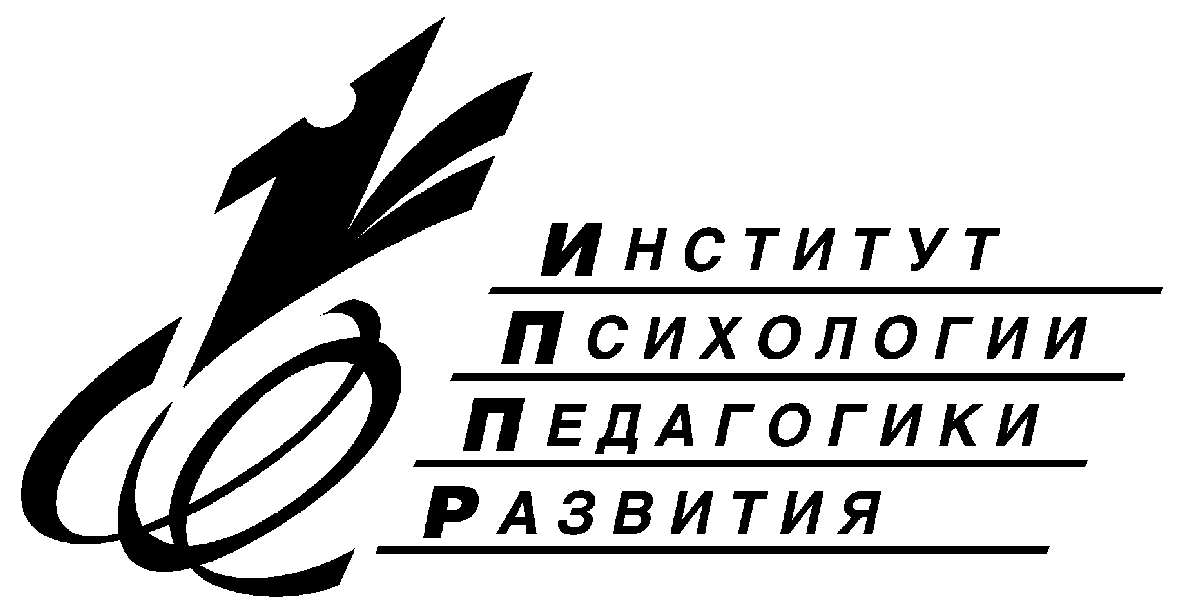 «Как справляться с внутренними конфликтами»Автор и ведущий семинара:Борис Иосифович Хасан -  доктор психол. наук, профессор, директор ИППР, профессор кафедры психологии развития ИППС СФУ.На семинар приглашаются все желающие научиться справляться с внутренними конфликтами, использовать их для собственного развития, познакомиться с конструктивным подходом к конфликту, практикующие психологи, тренеры.В программе:1. Экспериментально-практическое оформление внутреннего конфликта 2. Изучение собственных ресурсов для преодоления стресса, которым сопровождается конфликт 3. Изучение возможностей рационализации эмоциональных состояний: от эмоции к нормальному (конструктивному) переживанию - тренировка рационализации4. Освоение переходов от внутреннего конфликта к внешнему оформлению - переоформлению - тренировка рефлексивного управления (сценирование и режиссура конфликта)Слушатели семинара научатся:превращать внутренние переживания во внешне - управляемые процессыотделять стрессовые состояния от конфликтных переживанийиспользовать рационализацию – переходить от эмоции к нормальному (конструктивному) переживаниюрефлексивно управлять конфликтом, сценировать и режиссировать конфликтФормы работы: игровые процедуры, их анализ, работа с кейсами, собственными конфликтными ситуациями, упражнения и интерактивные лекции.Семинар обеспечен раздаточным материалом по каждой теме тренинга. По окончанию семинара выдается фирменный сертификат участия. Участники семинара смогут получать регулярную информацию о мероприятиях ИППР, продолжить собственное обучение по данной теме. Стоимость участия: 1800 рублейРежим занятий: 12 часов, 3 дня по 4 часа в вечернее время (с 17.00 до 21.00)Записаться на семинар и задать все интересующие Вас вопросы можно в Институте психологии и педагогики развития:. Красноярск, ул. Корнеева, д.50телефон (391) 243-68-46, 244-02-97, эл.адрес - ira@ippd.ruАдминистратор образовательных программ – Дарья ШторкВнимание!!!Необходима предварительная запись и подтверждение Вашего участия!